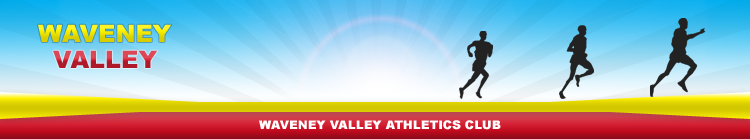 2012/13 CLUB STANDARDSTIM EARLALAN FAIRSJOE MAYNEDAVID MOWERNIGEL HERRODDAVID PIMLOTTANGELA MOWERBILL KINGABYKEVIN BOOTHSTEPHEN GIBBSAILSA MACDONALDSTUART SMITHLEE COUSENSPAULA LAMBERTPAUL HARRODJONATHON COMYNTRACY MAYNEMARK NUSSEYMICHAELA GOOCHDONNA BOGGISROSIE GRIEVECHRIS PIMLOTTWARREN HYTCHRICHARD AUCKLANDCATHY AUCKLAND5K5 MILE10K10 MILE½ MARATHONMARATHON19.0831:3039:263,07:30GOLDGOLDGOLDGOLD5K5 MILE10K10 MILE½ MARATHONMARATHON20:2433:3943:523,45:36GOLDGOLDSILVERSILVER5K5 MILE10K10 MILE½ MARATHONMARATHON22:4138:1648:56SILVERSILVERSILVER5K5 MILE10K10 MILE½ MARATHONMARATHON22:3938:2748:491,51:48GOLDGOLDGOLDSILVER5K5 MILE10K10 MILE½ MARATHONMARATHON50:46SILVER5K5 MILE10K10 MILE½ MARATHONMARATHON26:0443:5054:451,58.11SILVERSILVERSILVERSILVER5K5 MILE10K10 MILE½ MARATHONMARATHON32:0953:221,05:142,29:08BRONZEBRONZEBRONZEBRONZE5K5 MILE10K10 MILE½ MARATHONMARATHON20:5234:1843:441,37.25DIAMONDDIAMONDDIAMONDDIAMOND5K5 MILE10K10 MILE½ MARATHONMARATHON20:3635.0544:574,13:00GOLDGOLDGOLDBRONZE5K5 MILE10K10 MILE½ MARATHONMARATHON21:1937:0046:18GOLDSILVERSILVER5K5 MILE10K10 MILE½ MARATHONMARATHON23:0638:2648:401,54:52SILVERSILVERSILVERBRONZE5K5 MILE10K10 MILE½ MARATHONMARATHON43:4355:41BRONZEBRONZE5K5 MILE10K10 MILE½ MARATHONMARATHON33:091,45:06GOLDSILVER5K5 MILE10K10 MILE½ MARATHONMARATHON41:3050:021,48:29SILVERSILVERSILVER5K5 MILE10K10 MILE½ MARATHONMARATHON22:0841:1450:47GOLDSILVERSILVER5K5 MILE10K10 MILE½ MARATHONMARATHON34:15SILVER5K5 MILE10K10 MILE½ MARATHONMARATHON31:345K5 MILE10K10 MILE½ MARATHONMARATHON46:01SILVER5K5 MILE10K10 MILE½ MARATHONMARATHON56:18SILVER5K5 MILE10K10 MILE½ MARATHONMARATHON27:561,00:21BRONZEBRONZE5K5 MILE10K10 MILE½ MARATHONMARATHON30:061,00:41BRONZE5K5 MILE10K10 MILE½ MARATHONMARATHON19:0931:32GOLDGOLD5K5 MILE10K10 MILE½ MARATHONMARATHON25:28BRONZE5K5 MILE10K10 MILE½ MARATHONMARATHON23:22SILVER5K5 MILE10K10 MILE½ MARATHONMARATHON28:10BRONZE5K5 MILE10K10 MILE½ MARATHONMARATHON5K5 MILE10K10 MILE½ MARATHONMARATHON